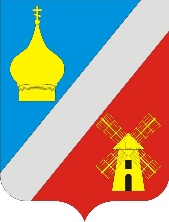      АДМИНИСТРАЦИЯФедоровского сельского поселения    Неклиновского района Ростовской областиПОСТАНОВЛЕНИЕс. Федоровка«30» мая 2019г.    		                                                                   № 52О некоторых вопросах, связанных с организацией осуществления закупок товаров, работ, услуг у единственного поставщика (подрядчика, исполнителя)В соответствии с Постановлением Правительства Ростовской области от 30.05.2018г № 355 «О некоторых вопросах, связанных с организацией осуществления закупок товаров, работ, услуг у единственного поставщика (подрядчика, исполнителя)» в целях повышения эффективности, результативности осуществления закупок товаров, работ, услуг для обеспечения государственных нужд, обеспечения гласности и прозрачности осуществления закупок Администрации Федоровского сельского поселения, постановляют: 1. Утвердить Положение об организации осуществления закупок товаров, работ, услуг у единственного поставщика (подрядчика, исполнителя) для обеспечения государственных нужд Администрации Федоровского сельского поселения в соответствии с Постановлением Правительства Ростовской области от 30.05.2018г № 355 «О некоторых вопросах, связанных с организацией осуществления закупок товаров, работ, услуг у единственного поставщика (подрядчика, исполнителя)» согласно приложению.2. Главным распорядителям средств бюджета администрации Федоровского сельского поселения и подведомственным им организациям организовать осуществление закупок товаров, работ, услуг у единственного поставщика (подрядчика, исполнителя) в случаях, предусмотренных пунктами 4 и 5 части 1 статьи 93 Федерального закона от 05.04.2013 № 44-ФЗ «О контрактной системе в сфере закупок товаров, работ, услуг для обеспечения государственных и муниципальных нужд», с использованием электронного ресурса, расположенного в информационно-телекоммуникационной сети «Интернет» по адресу: rpmz.donland.ru.3. Главным распорядителям средств бюджета администрации Федоровского сельского поселения Неклиновского района в течение пяти рабочих дней с момента подписания настоящего постановления довести его до подведомственных учреждений.4. Настоящее постановление вступает в силу со дня его официального опубликования (обнародования).5. Контроль за исполнением настоящего постановления оставляю за собой.Глава Администрации Федоровского сельского поселения					Л.Н. ЖелезнякПриложениек постановлениюот 30.05.2019 № 52ПОЛОЖЕНИЕ об организации осуществления закупок товаров, работ, услуг у единственного поставщика (подрядчика, исполнителя) для обеспечения государственных нужд Администрации Федоровского сельского поселения1. Настоящее Положение определяет процедуру осуществления главным распорядителям средств бюджета администрации Федоровского сельского поселения и подведомственными им организациями закупок товаров, работ, услуг у единственного поставщика (подрядчика, исполнителя) в случаях, предусмотренных пунктами 4 и 5 части 1 статьи 93 Федерального закона от 05.04.2013 № 44-ФЗ «О контрактной системе в сфере закупок товаров, работ, услуг для обеспечения государственных и муниципальных нужд», с использованием электронного ресурса, расположенного в информационно-телекоммуникационной сети «Интернет» по адресу: rpmz.donland.ru (далее – региональный портал закупок малого объема, Портал).2. Для целей настоящего Положения используются следующие понятия:закупка заказчика – сформированная заказчиком в электронном виде и опубликованная на Портале информация о закупке товаров, работ, услуг;закупка малого объема – закупка у единственного поставщика (подрядчика, исполнителя) (далее – поставщик) в соответствии с пунктами 4 и 5 части 1 статьи 93 Федерального закона от 05.04.2013 № 44-ФЗ «О контрактной системе в сфере закупок товаров, работ, услуг для обеспечения государственных и муниципальных нужд» (далее – Федеральный закон от 05.04.2013 № 44-ФЗ);предложение о закупке – сформированное заказчиком в электронном виде предложение заключить договор на поставку товаров, выполнение работ, оказание услуг из перечня размещенных на Портале предложений о продаже, направляемое в адрес поставщика;предложение о продаже – сформированный поставщиком в электронном виде и опубликованный на Портале перечень товаров, работ, услуг для последующего заключения договора с заказчиком;предложение поставщика – сформированное поставщиком в электронном виде на Портале предложение на закупку заказчика, содержащее стоимость и подтверждающие документы (если требование установлено заказчиком);реестр фактов ненадлежащего исполнения обязательств поставщиками (подрядчиками, исполнителями) – совокупность сведений, содержащих информацию о ненадлежащем исполнении обязательств поставщиками (подрядчиками, исполнителями) по результатам осуществления закупок на региональном портале закупок малого объема;реестр фактов ненадлежащего использования заказчиками регионального портала закупок малого объема – совокупность сведений, содержащих информацию о ненадлежащем использовании заказчиками регионального портала закупок малого объема;участник закупки – поставщик (подрядчик, исполнитель), направивший предложение поставщика на закупку заказчика.3. Портал имеет открытую и закрытую части.4. Открытая часть Портала предназначена для поиска и просмотра на сайте Портала информации о закупках заказчиков и предложениях о продаже в общем доступе.При использовании открытой части Портала авторизация с использованием электронной подписи или посредством ввода логина и пароля не требуется.5. Закрытая часть Портала предназначена для осуществления закупок через личный кабинет Заказчика.При использовании закрытой части Портала требуется авторизация с использованием электронной подписи.6. Документы, опубликованные в электронной форме и подписанные электронной подписью, имеют такую же юридическую силу, как и подписанные в письменной форме на бумажном носителе.7. Использование электронной подписи на Портале регламентируется Федеральным законом от 06.04.2011 № 63-ФЗ «Об электронной подписи».8. Заказчик может осуществлять закупки малого объема без использования электронного ресурса в отношении закупок товаров, работ, услуг, предусмотренных в приложении к настоящему Положению.9. Заказчик имеет возможность осуществить закупку малого объема путем опубликования на Портале закупки заказчика или путем формирования предложения о закупке из перечня предложений о продаже, размещенных на Портале.10. Заказчик при опубликовании закупки малого объема устанавливает условия и срок проведения такой закупки. Срок приема предложений поставщиков на закупку заказчика составляет не менее двух рабочих дней с момента опубликования закупки малого объема на Портале.11. В случае срочной потребности заказчик имеет возможность осуществить срочную закупку малого объема. Срок приема предложений поставщиков на срочную закупку заказчика составляет 24 часа с момента опубликования закупки малого объема на Портале.12. Заказчик до окончания срока приема предложений поставщиков на закупку заказчика имеет возможность внести изменения в опубликованную закупку малого объема без сокращения срока приема предложений поставщиков на закупку заказчика.13. Заказчик до окончания срока подачи предложений поставщиков на закупку заказчика при наличии обоснованной необходимости имеет возможность отменить опубликованную на Портале закупку малого объема.14. Условия закупки малого объема формируются заказчиком в закупке заказчика в соответствии с потребностями заказчика.15. При формировании закупки заказчик в поле «Документы закупки» размещает проект договора.16. До окончания срока подачи предложений предложение поставщика может быть изменено в части корректировки цены договора.17. Заказчик в течение двух рабочих дней после окончания срока подачи предложений поставщиков на закупку заказчика рассматривает поданные предложения поставщиков и принимает решение о соответствии или несоответствии поданных предложений указанным в закупке заказчика условиям.В случае осуществления срочной закупки заказчик в день окончания срока подачи предложений поставщиков на закупку заказчика рассматривает поданные предложения поставщиков и принимает решение о соответствии или несоответствии поданных предложений указанным в закупке заказчика условиям.По результатам рассмотрения предложений поставщиков заказчик определяет поставщика, с которым заключается договор.По итогам рассмотрения предложений поставщиков на закупку заказчика автоматически формируется протокол рассмотрения, в котором отражаются сведения о соответствии и несоответствии поданных предложений указанным в закупке заказчика условиям.18. Основаниями отклонения предложения поставщика на закупку заказчика являются:предложение поставщика не соответствует требованиям, установленным в закупке заказчика;сведения о поставщике содержатся в реестре недобросовестных поставщиков (подрядчиков, исполнителей), предусмотренном статьей 104 Федерального закона от 05.04.2013 № 44-ФЗ, статьей 5 Федерального закона от 18.07.2011 № 223 «О закупках товаров, работ, услуг отдельными видами юридических лиц» (в случае, если требование об отсутствии сведений о поставщике в реестре недобросовестных поставщиков было установлено заказчиком);сведения о поставщике содержатся в разделе «Реестр фактов ненадлежащего исполнения обязательств поставщиками (подрядчиками, исполнителями)» Портала.19. Если по окончании срока, указанного в пунктах 10, 11 настоящего Положения, не поступило ни одного предложения или все предложения были отклонены как несоответствующие требованиям закупки заказчика, закупка заказчика признается несостоявшейся.20. В случае признания закупки заказчика несостоявшейся заказчик вправе: отменить закупку заказчика;продлить закупку один раз на семь рабочих дней (один день при осуществлении срочных закупок) от текущей даты путем активации в личном кабинете функции автоматического продления;заключить договор вне Портала с поставщиком, не подавшим предложение на закупку заказчика. При этом договор заключается согласно условиям несостоявшейся закупки заказчика (за исключением сроков поставки товаров, выполнения работ, оказания услуг), установленным заказчиком.21. Заказчик имеет возможность осуществить закупку малого объема путем формирования предложения о закупке из перечня предложений о продаже, размещенного на Портале.22. Заказчик формирует и направляет предложение о закупке в адрес поставщика, опубликовавшего на Портале предложение о продаже, которое содержит условия, соответствующие потребностям заказчика, и имеет цену, не превышающую начальную (максимальную) цену договора, определенную заказчиком.23. В случае, если заказчиком принято решение заключить договор вне Портала, заказчик самостоятельно формирует протокол рассмотрения предложений и в обязательном порядке публикует указанный документ после завершения рассмотрения предложений поставщиков.24. При осуществлении закупки малого объема путем опубликования на Портале закупки заказчика договор заключается с поставщиком, который направил предложение, соответствующее условиям закупки заказчика, по наименьшей цене. При наличии нескольких предложений поставщиков, соответствующих условиям закупки заказчика, с одинаковой наименьшей ценой договор заключается с поставщиком, первым направившим предложение поставщика на закупку заказчика.25. Формирование проекта договора для подписания с поставщиком инициируется заказчиком. Заказчик имеет возможность в личном кабинете загрузить документ с текстом договора и направить его поставщику, с которым заключается договор.26. По результатам закупки заказчик имеет возможность в течение срока, установленного для заключения договора:заключить договор на бумажном носителе с поставщиком;заключить договор в электронной форме с поставщиком на Портале;отказаться от заключения договора с указанием причин отказа.27. До окончания срока подачи заявок заказчик вправе самостоятельно осуществлять поиск предложений и  заключить договор вне Портала на условиях, определенных закупкой заказчика, по цене ниже не менее чем на пять процентов от минимальной цены, предложенной поставщиком на Портале. 28. При заключении договора в электронной форме заказчик в течение срока, не превышающего пять рабочих дней с момента завершения рассмотрения предложений поставщиков на закупку заказчика, направляет победителю проект договора в электронной форме с использованием Портала.В случае осуществления срочной закупки заказчик в течение одного рабочего дня с момента завершения рассмотрения предложений поставщиков на закупку заказчика направляет победителю проект договора в электронной форме с использованием функционала Портала.29. Заказчик в срок не позднее двух рабочих дней с момента отправки договора в электронной форме поставщику принимает договор, подписанный поставщиком, либо принимает предложение поставщика заключить договор на бумажном носителе и в течение десяти дней принимает подписанный поставщиком договор на бумажном носителе.30. В случае, если поставщик, признанный победителем закупки заказчика, не осуществил подписание договора в электронной форме, направленного заказчиком с использованием функционала Портала, в течение двух рабочих дней, заказчик имеет возможность признать такого поставщика уклонившимся от подписания договора.В указанном случае заказчик имеет возможность заключить договор с поставщиком, предложение которого соответствует требованиям закупки заказчика и содержит ценовое предложение, следующее за предложением победителя закупки заказчика, или заключить договор вне Портала на сумму, меньшую или равную предложению победителя закупки заказчика.31. Договор считается заключенным с момента его подписания поставщиком и заказчиком. Дата заключения договора не может быть установлена ранее даты окончания подачи предложений поставщиков на закупку заказчика и даты окончания рассмотрения заказчиком таких предложений.32. В течение десяти рабочих дней с момента завершения исполнения (расторжения) договора, заключенного по итогам закупки малого объема, осуществленной с использованием функционала Портала, заказчик вносит информацию об исполнении (расторжении) соответствующего договора в разделе «Договоры» Портала.33. Заказчик вносит информацию о закупках малого объема, осуществленных без использования Портала, в течение десяти рабочих дней с момента подписания договора в разделе «Договоры» Портала.34. Ведение реестра фактов ненадлежащего исполнения обязательств поставщиками (подрядчиками, исполнителями) (далее – РФНИОП) осуществляется министерством экономического развития Ростовской области в открытом доступе специализированного раздела сайта zakupki.donland.ru. Информационный обмен с заказчиками, их уведомление и информирование по вопросам, связанным с ведением РФНИОП, осуществляется в электронной форме посредством системы автоматизации делопроизводства  и электронного документооборота «Дело», а в случае ее отсутствия – с использованием адреса электронной почты rpmz@donland.ru. Информационный обмен с участниками закупок, их уведомление и информирование по вопросам, связанным с ведением РФНИОП, осуществляется в электронной форме с использованием адреса электронной почты sp26282@donland.ru.35. Основанием для включения сведений в РФНИОП является наличие допущенных поставщиком (подрядчиком, исполнителем) нарушений условий договора, ставящих под угрозу достижение конечного результата исполнения договора:уклонение от заключения договора;нарушение сроков исполнения договора (срока начала исполнения, в том числе условий о начале и окончании срока исполнения этапов поставки товаров (выполнения работ, оказания услуг) по договору (при их наличии), срока окончания исполнения договора);нарушение объема (количества и комплектности), качества поставляемых по договору товаров либо объема, состава и качества выполняемых работ (оказываемых услуг), а также количества и качества используемых при выполнении работ (оказании услуг) товаров, материалов, оборудования и т.п.;нарушение установленных заказчиком сроков устранения недостатков поставленного товара (результатов выполненных работ, оказанных услуг), выявленных заказчиком;иные нарушения.36. В РФНИОП включается следующая информация о поставщике (подрядчике, исполнителе):наименование юридического лица, фамилия, имя, отчество (при наличии) физического лица;идентификационный номер налогоплательщика поставщика (подрядчика, исполнителя);номер закупки;дата и номер документа, подтверждающего факт ненадлежащего исполнения поставщиком (подрядчиком, исполнителем) своих обязательств;дата включения сведений в реестр.37. Для включения в РФНИОП информации о факте ненадлежащего исполнения обязательств поставщиком (подрядчиком, исполнителем) заказчик направляет в министерство экономического развития Ростовской областиостовской области следующие информацию и документы:наименование юридического лица, фамилия, имя, отчество (при наличии) физического лица, идентификационный номер налогоплательщика поставщика (подрядчика, исполнителя), адрес электронной почты, фамилию, имя, отчество контактного лица, контактный номер телефона поставщика (подрядчика, исполнителя);номер закупки;документ, подтверждающий факт ненадлежащего исполнения поставщиком (подрядчиком, исполнителем) своих обязательств;наименование, идентификационный номер налогоплательщика, адрес электронной почты, фамилию, имя, отчество контактного лица, контактный номер телефона заказчика, направляющего сведения о факте ненадлежащего исполнения обязательств поставщиком (подрядчиком, исполнителем).38. В случае представления в администрацию Федоровского сельского поселения не всей информации и документов, указанных в пункте 37 настоящего Положения, администрация Федоровского сельского поселения в течение трех рабочих дней информирует заказчика о необходимости предоставления недостающих документов, предусмотренных пунктом 37 настоящего Положения.39. Администрация Федоровского сельского поселения в течение пяти рабочих дней рассматривает поступившие сведения и в случае наличия документально подтвержденного факта ненадлежащего исполнения поставщиком (подрядчиком, исполнителем) своих обязательств включает сведения о факте ненадлежащего исполнения поставщиком (подрядчиком, исполнителем) своих обязательств в РФНИОП.40. Администрация Федоровского сельского поселения в течение одного рабочего дня уведомляет поставщика о поступлении в администрацию Федоровского сельского поселения информации о факте  ненадлежащего исполнения поставщиком (подрядчиком, исполнителем) своих обязательств, а в течение трех рабочих дней – о включении сведений в РФНИОП.41. Администрация Федоровского сельского поселения уведомляет заказчика, направившего сведения о факте ненадлежащего исполнения поставщиком (подрядчиком, исполнителем) своих обязательств, о включении (невключении) сведений в РФНИОП в течение трех рабочих дней.42. Информация, предусмотренная пунктом 36 настоящего Положения, исключается из РФНИОП по истечении шести месяцев со дня ее включения в РФНИОП.43. В случае уведомления администрации Федоровского сельского поселения о повторном факте ненадлежащего исполнения обязательств поставщиком (подрядчиком, исполнителем) срок нахождения сведений о таком поставщике (подрядчике, исполнителе) в РФНИОП продлевается на шесть месяцев со дня последнего внесения информации в РФНИОП.44. Ведение реестра фактов ненадлежащего использования заказчиками регионального портала закупок малого объема (далее – РФНИЗП), в том числе включение (исключение) сведений в РФНИЗП, осуществляется администрацией Федоровского сельского поселения в электронной форме в закрытом доступе.Информационный обмен с участниками закупок, их уведомление и информирование по вопросам, связанным с ведением РФНИЗП, осуществляется в электронной форме с использованием адреса электронной почты sp26282@donland.ru.Информационный обмен с заказчиками, их уведомление и информирование по вопросам, связанным с ведением РФНИЗП, осуществляется в электронной форме посредством системы автоматизации делопроизводства  и электронного документооборота «Дело», а в случае ее отсутствия – с использованием адреса электронной почты sp26282@donland.ru. 45. Основанием для включения сведений в РФНИЗП является выявление фактов нарушения заказчиками Положения в ходе осуществления администрацией Федоровского сельского поселения мониторинга закупок на региональном портале закупок малого объема и (или) направление информации в министерство экономического развития Ростовской области от участников закупки.46. Для включения в РФНИЗП сведений о факте ненадлежащего использования заказчиками регионального портала закупок малого объема участник закупки направляет в министерство экономического развития Ростовской области в электронной форме на адрес электронной почты следующие сведения:наименование, идентификационный номер налогоплательщика, адрес электронной почты, контактный номер телефона заказчика;номер закупки;информацию о факте ненадлежащего использования заказчиками регионального портала закупок малого объема с указанием пунктов настоящего Положения, которому не соответствуют действия заказчика при работе на региональном портале закупок малого объема, и документ, подтверждающий факт ненадлежащего использования заказчиками регионального портала закупок малого объема;наименование, идентификационный номер налогоплательщика, адрес электронной почты, фамилию, имя, отчество контактного лица, контактный номер телефона участника закупки, направляющего сведения о факте ненадлежащего использования заказчиками регионального портала закупок малого объема.47. В случае представления в министерство экономического развития Ростовской области не всей информации и документов, указанных в пункте 46 настоящего Положения, министерство экономического развития Ростовской области в течение трех рабочих дней информирует участника закупки о необходимости представления недостающих документов, предусмотренных пунктом 46 настоящего Положения.48. В случае установления министерством экономического развития Ростовской области в ходе осуществления мониторинга закупок на региональном портале закупок малого объема факта ненадлежащего использования заказчиками регионального портала закупок малого объема обобщение сведений, необходимых для принятия решения о включении (невключении) сведений о факте ненадлежащего использования заказчиками регионального портала закупок малого объема в РФНИЗП, осуществляется министерством экономического развития Ростовской области.49. Министерство экономического развития Ростовской области в течение пяти рабочих дней рассматривает поступившие сведения о ненадлежащем использовании заказчиком регионального портала закупок малого объема и по результатам их рассмотрения включает сведения о факте ненадлежащего использования заказчиками регионального портала закупок малого объема в РФНИЗП.50. Министерство экономического развития Ростовской области в течение одного рабочего дня уведомляет заказчика о поступлении в министерство экономического развития Ростовской области информации о факте ненадлежащего использования заказчиком регионального портала закупок малого объема или о выявлении министерством экономического развития Ростовской области в ходе осуществления мониторинга закупок на региональном портале закупок малого объема факта ненадлежащего использования заказчиками портала закупок малого объема, а в течение трех рабочих дней – о включении сведений в РФНИЗП.51. Министерство экономического развития Ростовской области уведомляет участника закупки, направившего сведения о факте ненадлежащего использования заказчиками регионального портала закупок малого объема, о включении (невключении) сведений в РФНИЗП в течение трех рабочих дней.52. Информация исключается из РФНИЗП по истечении одного года со дня ее включения в РФНИЗП.Приложениек Положению об организации осуществления закупок товаров, работ, услуг у единственногопоставщика (подрядчика, исполнителя) для обеспечения государственных нужд Администрации Федоровского сельского поселенияПЕРЕЧЕНЬзакупок товаров, работ, услуг, которые заказчик может осуществлять без использования электронного ресурса 1. Заключение контрактов по предметам, основаниям и условиям, предусмотренными пунктами 1 – 3, 6, 8 – 9, 11, 13 – 16, 19 – 20, 22 – 23, 26, 29, 32, 33, 35 – 36, 44 – 45 части 1 статьи 93 Федерального закона от 05.04.2013
№ 44-ФЗ «О контрактной системе в сфере закупок товаров, работ, услуг для обеспечения государственных и муниципальных нужд», если заказчик принял решение о проведении таких закупок в соответствии с пунктами 4 или 5 части 1 статьи 93 Федерального закона от 05.04.2013 № 44-ФЗ.2. Поставка товаров, выполнение работ, оказание услуг, общая цена которых не превышает 5 000 рублей.3. Оказание услуг по страхованию.4. Оказание услуг по техническому обслуживанию автотранспортных средств, находящихся на гарантийном обслуживании, у официального дилера.5. Оказание услуг нотариальными конторами, адвокатами.6. Оказание услуг по экспресс-доставке грузов и почтовых отправлений.7. Выполнение работ, оказание услуг заказчику физическими лицами, если данные физические лица являются работниками заказчика и с ними заключаются договоры гражданско-правового характера.8. Поставка товаров, выполнение работ, оказание услуг, необходимых для ликвидации последствий аварии и иных чрезвычайных ситуаций.9. Оказание услуг по отключению (вводу ограничения или частичного ограничения) и восстановлению подачи электрической энергии.10. Поставка товаров, выполнение работ, оказание услуг в целях срочного (оперативного) восстановления водоснабжения, водоотведения, теплоснабжения, газоснабжения (за исключением услуг по реализации сжиженного газа), электроснабжения населения, прекратившегося вследствие аварии.11. Оказание услуг экспертами (экспертными организациями), членами жюри, спортивными арбитрами.12. Оказание услуг по участию в семинарах, форумах, мероприятиях, конференциях и т.д., включая оплату организационных взносов за участие. В случае приглашения к принятию участия или направления на мероприятия лиц, не являющихся работниками заказчика, закупка включает в себя в том числе обеспечение проезда к месту проведения указанных мероприятий и обратно, наем жилого помещения, транспортное обслуживание, обеспечение питанием.13. Оказание услуг по повышению квалификации, подтверждению (повышению) квалификационной категории, получению (продлению) сертификатов, профессиональной переподготовке, стажировке.14. Оказание услуг по получению выписок, справок, технических паспортов, иных документов из государственных, федеральных, региональных, отраслевых и т.д. реестров, фондов, регистров в соответствии с профильным законодательством и в случае, если получение такой информации и документов невозможно иным способом.15. Оказание преподавательских, консультационных услуг физическими лицами.16. Оказание услуг специальной и фельдъегерской связи по доставке отправлений особой важности, совершенно секретных, секретных и иных служебных отправлений, услуг почтовой связи по безналичному расчету с использованием авансовой книжки в пределах суммы перечисленного аванса, услуг, связанных с эксплуатацией франкировальной машины.17. Оказание услуг по предварительному, периодическому медицинскому осмотру сотрудников, а также предрейсовому и послерейсовому медицинскому осмотру водителей, медицинскому освидетельствованию безработных граждан.18. Поставка медицинских наркотических средств.19. Оказание услуг по транспортировке, уничтожению наркотических средств и психотропных веществ.20. Поставка лекарственных препаратов, которые предназначены для назначения пациенту при наличии медицинских показаний (индивидуальная непереносимость, по жизненным показаниям) по решению врачебной комиссии, которое отражается в медицинских документах пациента и в журнале врачебной комиссии.21. Выполнение работ по научно-технической обработке документов, переплету документов и оказанию иных архивных услуг.22. Выполнение работ по регламентному техническому обслуживанию и диагностике автотранспортных средств.23. Оказание услуг по размещению информации в средствах массовой информации (периодические печатные издания, сетевые издания, телеканалы, радиоканалы, телепрограммы, радиопрограммы, видеопрограммы, кинохроникальные программы).24. Оказание услуг по обслуживанию имеющихся у заказчика точек доступа к информационно-телекоммуникационной сети «Интернет», 
VPN-каналов и номеров сотовой (мобильной), городской и междугородней и спутниковой телефонной связи.25. Услуги по аттестации рабочих мест.26. Услуги по вывозу и утилизации мусора, твердых бытовых отходов, твердых коммунальных отходов.27. Услуги по получению сертификата электронной подписи.28. Выполнение работ по подготовке проектной документации.29. Выполнение работ по обслуживанию и ремонту газопроводов.30. Оказание услуг по проведению культурных, спортивных и иных массовых мероприятий.31. Поставка товаров, выполнение работ, оказание услуг для органов исполнительной и законодательной власти и органов местного самоуправления, связанных с представительскими расходами.32. Поставка знаков почтовой оплаты.33. Оказание специализированных транспортных услуг для органов исполнительной и законодательной власти.34. Оказание услуг специализированной охраны.35. Оказание услуг по обслуживанию тревожной кнопки, пожарной сигнализации, систем пожаротушения.36. Оказание метрологических работ и услуг (поверка, испытание и т.д.), а также услуг по внешней оценке качества клинических лабораторных исследований.37. Выполнение работ, требующих наличия специализированной лицензии Федеральной службы безопасности Российской Федерации.38. Поставка товаров, выполнение работ, оказание услуг, необходимых для обеспечения срочного ремонта оборудования, техники, недвижимого имущества.39. Оказание услуг по организации горячего питания, питания для обучающихся, воспитанников и иных категорий граждан.40. Оказание услуг по доставке единовременных денежных выплат населению.41. Оказание услуг по обслуживанию установленных у заказчика программных продуктов.42. Оказание услуг по проведению экологической экспертизы физическими лицами в соответствии с Федеральным законом от 23.11.1995 № 174-ФЗ «Об экологической экспертизе».43. Оказание услуг по содержанию нежилых помещений, услуг по водоснабжению, теплоснабжению, газоснабжению и энергоснабжению, услуг по охране, услуг по вывозу бытовых отходов в случае, если данные услуги оказываются другому лицу или другим лицам, пользующимся нежилыми помещениями, находящимися в здании, в котором расположены помещения, переданные заказчику, в том числе на правах возмездной аренды.44. Оказание услуг по переправе школьных автобусов и автомобилей скорой медицинской помощи через водные объекты Ростовской области.45. Оказание услуг по подписке на периодические печатные издания (газеты, журналы).